Dienstag, 16.05.2023Beitrag zum Netzwerktreffen Deutschlandstipendium,Technische Hochschule Georg Agricola, BochumGenerationen X, Y, Z … „Talkin‘ ‘bout my generation“Seid Ihr wirklich so unterschiedlich? Und wenn ja: wie denn? Immer wieder hören wir, dass junge Menschen heute irgendwie grundsätzlich anders ticken. Doch ist das so? Oder sind diese Fragen eher Ausdruck des üblichen Beäugens der verschiedenen Generationen untereinander? Denn irgendwie ist die Skepsis gegenüber den jungen Leuten auch ein alter Hut. Umgekehrt bleibt ein Austausch über mögliche Werte-Unterschiede für Interessierte spannend, für viele Unternehmer angesichts von Fachkräftemangel notwendig. Impulse zu gleichermaßen unterhaltsamen wie erhellenden Blickwinkeln. Eingeladen sind Stipendiaten und auch ihre Förderer, da der Kern der Veranstaltung eben die Frage bildet: Wie sind wir denn nun alle miteinander? 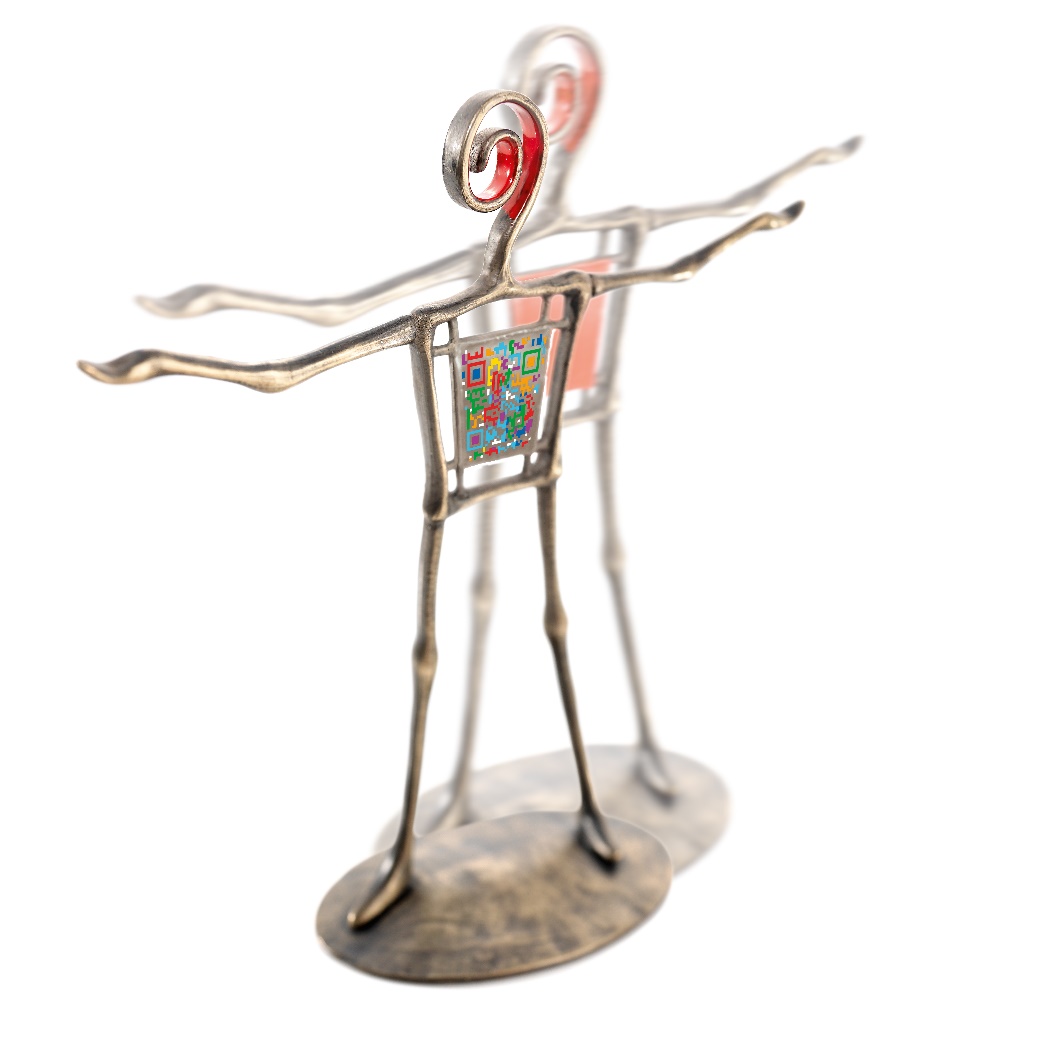 Referentin: Bettina Nolting, Vorsitzende der MENTOR.I Stiftung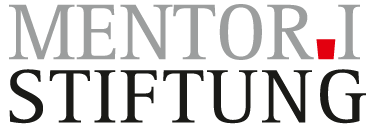 Die MENTOR.I Stiftung ist eine gemeinnützige Stiftung mit Sitz in Detmold. Ihr besonderer Fokus liegt auf interdisziplinär ausgerichteten Formaten, in denen sich unterschiedliche Blickachsen aus Kultur, Wissenschaft und Wirtschaft kreuzen. Ihre Zielgruppe ist neben Hochschulen, Verbänden und allgemeinen Bildungsträgern natürlich auch die interessierte Öffentlichkeit. Zentral versteht sich die Stiftung als Impulsgeber, der philosophische Fragen in wirtschaftlichen Kontexten stellt. Als Förderer des Deutschlandstipendiums engagiert sich die Stiftung aktiv in den ideellen Förderprogrammen verschiedener Hochschulen. 